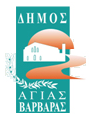 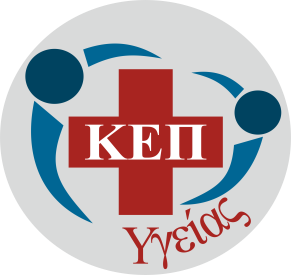 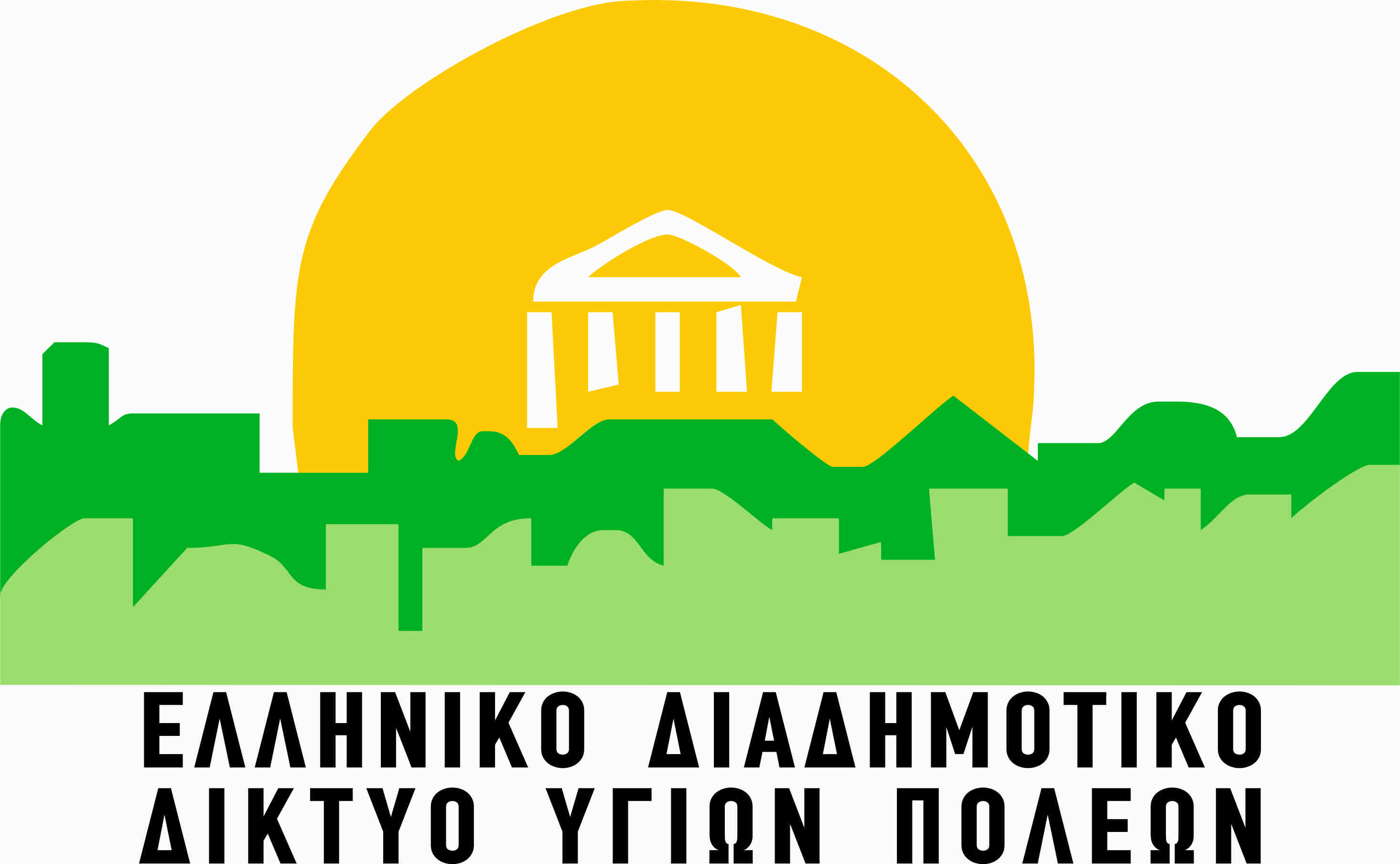 Αγία Βαρβάρα, 16 Ιουνίου 2021ΔΕΛΤΙΟ ΤΥΠΟΥΔωρεάν μέτρηση οστικής πυκνότητας & εκτίμηση κινδύνου κατάγματοςΝΕΕΣ ΔΙΑΘΕΣΙΜΕΣ ΗΜΕΡΟΜΗΝΙΕΣ5-8 Ιουλίου 2021Με μεγάλη συμμετοχή ξεκίνησε στις 14 Ιουνίου στο ΚΕΠ Υγείας του δήμου μας, το πρόγραμμα προληπτικού ελέγχου για την οστεοπόρωση, σύμφωνα με τα πρωτόκολλα του ΠΟΥ. Λόγω αυξημένου ενδιαφέροντος, ενημερώνουμε τους πολίτες ότι υπάρχουν  νέες διαθέσιμες ημερομηνίες από τις 5 έως και τις 8 Ιουλίου 2021. Για περισσότερες πληροφορίες και ραντεβού οι ενδιαφερόμενοι/ες μπορούν να επικοινωνούν  με τα εξής τηλέφωνα: 2105690436, 6906045956.ΚΕΠ Υγείας Δήμου Αγίας Βαρβάρας, Ηρακλείου 20, Πλατεία Μακρυγιάννη.